Vaccination HPV
Décrypter l’information – cas concrets
Fiche réponse enseignant  Guide enseignant 4 (GE4)Éléments de correction pour les professeurs : 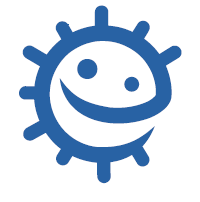 Cas n°1 INFOX « Les élèves non vaccinés contre les HPV devront porter le cartable de leur camarade »Le Gorafi est un site parodique, qui publie des articles humoristiques.L’article a été rédigé à la suite de la mise en place d’un protocole sanitaire relatif à la pandémie de COVID 19 et non au sujet de la vaccination HPV.Les dates de publication et le nom du ministre ne correspondent pas à la date de mise en place de la campagne vaccinale. Cette campagne a débuté à la rentrée 2023, le ministre de la Santé était Mr Aurélien RousseauCas n°2 INFOX « La vaccination a des effets indésirables graves »La vidéo parle d’intoxication à la cocaïne et non de malaises dues au vaccin. L’illustration est trompeuse.Dans l’article, le journaliste utilise des mots comme « pour les villageois » ce qui signifie que c’est l’avis des gens mais pas une information. « Les médecins soupçonnaient » on utilise ici aussi un verbe qui traduit un doute et pas une certitude.L’article est issu d’un journal d’information : a priori fiableL’article est incomplet. On peut lire dans la version complète :« Augusto Agamez, responsable de l’hôpital affirme qu’ils ont accueilli dans l’établissement environ 370 mineures, avec quelques cas chez les garçons. Cette même source de préciser à AFP que pour l’instant "Il n’y a pas de diagnostic, ni de traitement spécifique ". Mais le personnel médical leur donne du sérum physiologique et de l’oxygène et leur enseigne des techniques de respiration, à leur réveil. » et « L’épidémie a ému tout le pays que le président, Juan Manuel Santos a réagi en assurant que la vaccination était sûre, il a alors évoqué " phénomène de suggestion collective ". Le ministre de la Santé colombien, Alejandro Gaviria annonce que la campagne de vaccination continue. " Nous n’avons pour le moment aucune raison d’arrêter ", a-t-il lancé. »L’OMS est l’organisation mondiale de la santé : donc informations fiables.Selon l’OMS : Aucune étude menée dans le monde n’a mis en évidence d’effets indésirables graves qui pourraient mettre en danger la santé des enfants vaccinés. En 2017, l’Organisation mondiale de la Santé (OMS), après avoir examiné toutes les études réalisées sur les vaccins contre les HPV et les études de pharmacovigilance, a réaffirmé le « bon profil de sécurité » de ce vaccin. Toute information qui affirmerait le contraire ne serait pas fondée sur des preuves scientifiques.Cas n°3 INFOX « Si on fait le vaccin contre les HPV, on a deux fois plus de risques d’avoir un cancer » INCA : Institut national de lutte contre le cancer : fiableLe nombre de cancers augmente : oui mais si le nombre de cancers augmente en général, il faut distinguer ceux qui sont causés par les HPV et les autres cancers.Le cancer du col de l’utérus évolue positivement avec une baisse du nombre de nouveaux cas depuis la vaccination. Dans les pays qui ont débuté la vaccination en 2008, l’impact positif de la vaccination sur l’incidence des cancers du col de l’utérus a été démontrée.Le site vaccination-info-service.fr est un site fiableCas n°4 : INFO « Le vaccin est efficace et prévient de plusieurs cancers dus au HPV »La phrase vient d’une infirmière scolaire = un professionnel de santé = informé sur le sujet = expertLa page projetée vient du site de l’ANSM (Agence nationale de sécurité des médicaments et des produits de santé) donc un site fiableCas n°5 INFOX « Le vaccin contre les HPV est dangereux »On retrouve des expressions utilisées par les complotistes « le cerveau des français est mort » ce qui sous-entend que la majorité est trompée par le gouvernement. L’auteur joue sur la culpabilité des parents « pauvres gosses »Attention également aux fautes d’orthographe « seul » au lieu de « seule »« Vacciner pour rien » Non, le vaccin est efficace« Il y a un risque de syndrome de Guillain-Barré » : non, le vaccin n’est pas dangereuxe-cancer.fr est un site fiableCas n°6 INFOX « J’ai 16 ans et je n’ai pas pu me faire vacciner à 11 ans car mes parents ne voulaient pas. Maintenant c’est trop tard. Ce n’est pas grave, je ferai attention et j’utiliserai des préservatifs »« Maintenant c’est trop tard »: le schéma vaccinal : à 16 ans on peut encore se faire vacciner avec trois doses donc ce n’est pas trop tard.« J’utiliserai des préservatifs »: le préservatif ne protège pas dans le cas des HPV, s’il existe des lésions en dehors de la zone recouverte par le préservatifCas n°7 : INFOX « Ce vaccin contre les HPV rend stérile »Les documents fournis montrent que ce qui peut être à l’origine d’une stérilité, c’est le virus du HPV et non le vaccin contre les HPV.Le document 2 montre qu’il y a autant de cas d’infertilité précoce chez les jeunes filles vaccinées et non vaccinées, donc le vaccin ne jouerait aucun rôle.Cas 8 : INFOX « Le vaccin ne concerne que les filles qui ont de nombreux partenaires sexuels » « Que les filles » : faux depuis 2021, la recommandation concerne aussi les garçons, car ils peuvent développer un cancer du pénis, de la gorge ou de l’anus et transmettre le virusLe garçon ne souhaite pas avoir de rapport sexuel : Les élèves de 5ème ont souvent du mal à se projeter dans leur future vie sexuelle.Ils ne se sentent pas concernés, mais le document avec l’âge moyen des premiers rapports sexuels montre l’importance de faire ce vaccin entre 11 et 14 ans pour avoir une efficacité maximale, c’est-à-dire avant les premiers rapports sexuels.Nombreux partenaires : c’est faux, la contamination n’a rien à voir avec le nombre de partenaire. Un seul rapport avec une personne infectée suffit pour être contaminé(e)Cas n°9 : INFOX « Les vaccins sont faits à partir d’urine de fourmi »L’élève a mal lu l’article scientifique. Une incompréhension peut être à l’origine de la diffusion d’informations fausses.Les fourmis peuvent être éduquées à repérer l’odeur de cellules cancéreuses. Aucun lien entre les fourmis et le vaccin.Cas n°10 : INFO erronée « La vaccination ne concerne que les filles »Le calendrier vaccinal fourni date de 2011. Or depuis 2021 la vaccination contre les HPV est recommandée aussi pour les garçons.Cas n°11 : INFOX « Le vaccin contre les HPV coûte plus de 100 euros. Mais qui va pouvoir se payer ça ?»En réalité une bonne partie voire la totalité est prise en charge par la mutuelle (plus de la moitié voire la totalité du vaccin peut être pris en charge par l’assurance maladie. La mutuelle peut rembourser le reste à charge, le cas échéant. Les élèves des classes de 5ème peuvent être vaccinés gratuitement lors de la campagne vaccinale.Cas n°12 : INFOX « Le Vaccin contre les HPV contient de la mort aux rats »L’auteur prétend que l’efficacité du vaccin n’a pas été prouvée or les chiffres montrent une diminution des cancers liés aux HPV dans les pays qui ont pratiqué des campagnes vaccinales.L’agence Française de Presse est un organisme fiable qui a publié un article sur son site de vérification des informations pour dénoncer cette info et alerter le grand public.Le fait que la vidéo ait été vue par des milliers de personnes et relayée en grand nombre ne garantit pas sa fiabilité.Précision :Au fur et à mesure des études de cas, les documents présentés par les premiers groupes pourront également apporter des éléments d’argumentation aux nouveaux cas exposés.